Sadekuja 624240 Saloyhteinentellus@gmail.com090 123 3838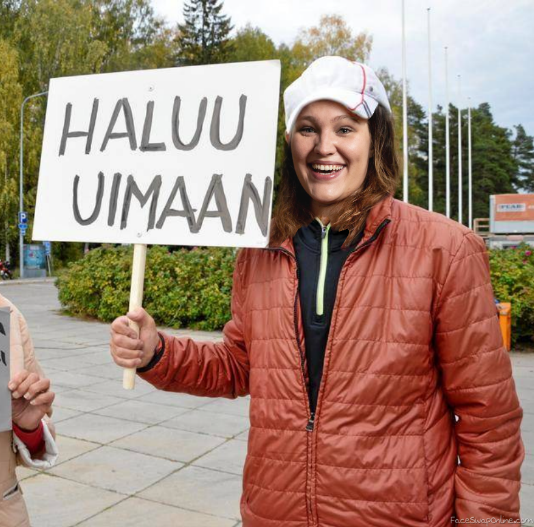 toiminnanjohtaja • keskustanuoret • apilakatu 7 • 33101 TampereHei Huomasin lehtienkeräyspisteestä löytämästäni Suomenmaasta piirinne hakevan vakituiseen työsuhteeseen toiminnanjohtajaa. Olen 27-vuotias lääketieteen opiskelija Juvasta. Sivuaineeksi olen valinnut hallintotieteet, jonka kautta olen kiinnostunut poliittisesta vaikuttamisesta sekä yhteisöllisestä toiminnasta. Omaan vankan kokemuksen järjestötoiminnasta, olenhan toiminut muun muassa Sakki ry:n rahastonhoitajana 2016–2017 sekä eläinsuojeluyhdistyksen hallituksessa vuosina 2017–2021. Tämän lisäksi olen kartuttanut yhteistyötaitojani pienestä pitäen partiossa ja harrastanut järvisukellusta, joissa olen oppinut ottamaan apua vastaan ja luottamaan muihin.Kuten Keskustanuorilla, myös minulle arvot ovat tärkeitä. Luontosuhde ja tasa-arvo nousevat arvoistanne minulle läheisimmiksi, näistä hyvänä käytännön esimerkkinä voisin nostaa minun olleen mukana järjestämässä Elokapinaa vuonna 2021. Otan myös mielelläni kantaa ajankohtaisiin asioihin aktiivisesti sosiaalisessa mediassa.Toiminnanjohtajana näen itseni osana tiimiä, joka hallituksen ohjaamana toteuttaa Alkioperän piirin alueella uusia jäseniä innostavaa toimintaa, vanhoja jäseniä unohtamatta.Toivonkin, että harkitsette minua tulevaksi toiminnanjohtajaksenne, ja kutsutte minut haastatteluun, jotta pääsen kertomaan lisää itsestäni ja osaamisestani, sekä kuulemaan tarkemmin työtehtävästä!